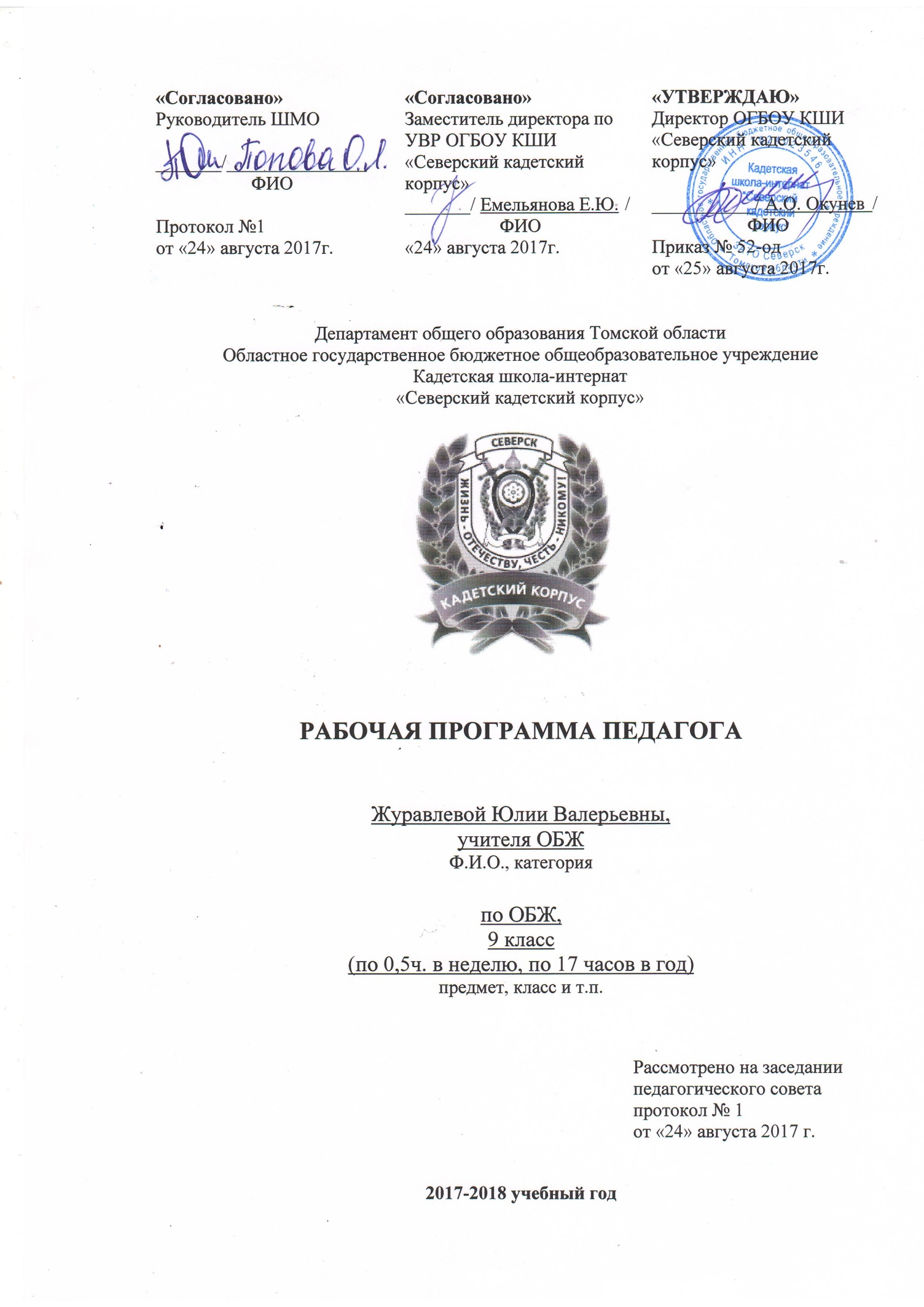 Пояснительная запискак рабочей программепо основам безопасности жизнедеятельностиклассРабочая программа составлена по учебнику «Основы безопасности жизнедеятельности» (авторы: М.П .Фролов, М.В. Юрьева, В.П. Шолох, Ю.Ю. Корнейчук, Б.И. Мишин) под редакцией Ю.Л. Воробьева, издательство Астрель 2014 год, с изменениями, на основании примерного распределения учебного времени для обучающихся общеобразовательных учреждений. Рабочая программа соответствует федеральному компоненту государственного стандарта.Программа курса «Основы безопасности жизнедеятельности» в 9 классах отводится 17 часов в год, по 0,5 часа (1 полугодие).  Предлагаемая учебная программа «Основы безопасности жизнедеятельности» предназначена для обеспечения базового уровня подготовки обучающихся в образовательных учреждениях среднего общего образования с учетом перспектив развития содержания образования в области безопасности жизнедеятельности, определенных концепцией модернизации российского образования и науки.Цели и задачи изучения учебного предметаКурс «Основы безопасности жизнедеятельности» направлен на достижение следующих целей:- Повышение уровня защищенности жизненно важных интересов личности, общества и государства;снижение отрицательного влияния человеческого фактора на безопасность личности, общества и государства;обеспечение профилактики асоциального поведения учащихся.освоение знаний о здоровом образе жизни; об опасных и чрезвычайных ситуациях иосновах безопасного поведения при их возникновении;развитие качеств личности, необходимых для ведения здорового образа жизни, обеспечения безопасного поведения в опасных и чрезвычайных ситуациях;воспитания чувства ответственности за личную безопасность, ценностного отношенияк своему здоровью и жизни;овладение умениями предвидеть потенциальные опасности и правильно действовать вслучае их наступления, использовать средства индивидуальной и коллективной защиты, оказывать медицинскую помощь.результате изучения основ безопасности жизнедеятельности перед обучающими стоят следующие задачи:знать, понимать основы здорового образа жизни; факторы укрепляющие и разрушающие здоровье; вредные привычки и их профилактику;правила безопасного поведения в чрезвычайных ситуациях социального, природного и техногенного характера;действовать согласно установленному порядку по сигналу «Внимание всем!».Использовать полученные знания и умения в практической деятельности и повседневной жизни для:обеспечения личной безопасности на улицах и дорогах;соблюдения мер предосторожности и правил поведения в общественных местах и на транспорте;проявления бдительности, безопасного поведения при угрозе террористического акта, обращения в случае необходимости в соответствующие службы экстренной помощи.Роль учебного предмета.Курс Основы безопасности жизнедеятельности» предназначен для воспитания личности безопасного типа, хорошо знакомой с современными проблемами безопасности жизни и жизнедеятельности человека, осознающей их исключительную важность, стремящейся решать эти проблемы, разумно сочетая личные интересы с интересами общества и государства.Описание места учебного предмета, курса в учебном плане школы.для 9-го класса предусматривает обучение основам безопасности жизнедеятельности в объёме 0,5 часа в неделю (17 часов в год).Описание ценностных ориентиров содержания учебного предмета.освоение знаний о здоровом образе жизни;об опасных и чрезвычайных ситуациях иосновах безопасного поведения при их возникновении;развитие качеств личности,необходимых для ведения здорового образа жизни, обеспечения безопасного поведения в опасных и чрезвычайных ситуациях;воспитания чувства ответственности за личную безопасность, ценностного отношения к своему здоровью и жизни;овладение умениями предвидеть потенциальные опасности и правильно действовать вслучае их наступления, использовать средства индивидуальной и коллективной защиты, оказывать первую медицинскую помощь.Основное содержание программы:Раздел 1.Безопасность личности, общества и государства –8 часовГлава 1. Национальная безопасность России в современном мире –2 часаГлава 2. Организация защиты населения и территорий от чрезвычайных ситуацийприродного и техногенного характера - 4 часаГлава 3. Терроризм как угроза национальной безопасности – 2 часаРаздел 2. Основы формирования здорового образа жизни – 9 часов.Глава 4 Факторы разрушающие здоровье – 4 часаГлава 5. Факторы, формирующие здоровье человека  – 3 часа.Подведение итогов за курс ОБЖ основной школы – 2 часа.Раздел 1. Основы безопасности личности, общества и государства - 8часов Россия в мировом сообществе и национальная безопасность;национальные интересы России;основные угрозы национальным интересам России и пути обеспечения её безопасности;организация обороны российской федерации;правовые основы обороны государства и воинской обязанности граждан;МЧС России - федеральный орган в сфере ГО и ЧС;законодательные, нормативные и правовые основы обеспечения безопасности;гражданская оборона – составная часть обороноспособности страны;современные средства поражения, их поражающие факторы, мероприятия по защите населения;основные мероприятия ГО по защите от ЧС мирного и военного времени;мониторинг и прогнозирование чрезвычайных ситуаций;терроризм и безопасность человека;международный терроризм и безопасность России.Раздел 2. Основы формирования здорового образа жизни: - 9 часов.Факторы, разрушающие здоровьетабакокурение и его вред;алкоголь и его вред;наркотики и их вред, правила дорожного движенияФакторы, формирующие здоровье человекарациональное питание;основы подбора продуктов питания;советы, как выбрать безопасные продукты;гигиена одежды, ЧС техногенного (аварийного характера) характера на транспорте;занятие физической культурой;туризм, как вид активного отдыха.опасные ситуации на автомобильном и железнодорожном транспорте;правила поведения на железнодорожном транспорте.На подведение итогов за курс ОБЖ основной школы в программе отведено– 2 часа.рекомендации специалистов МЧС по действиям в чрезвычайных ситуациях;правила оказания первой помощи.Требования к уровню подготовки обучающихся4выявлять  и  характеризовать  роль  и  влияние   Федерации;в условиях чрезвычайных ситуаций с учётом особенностей обстановки в регионе;руководствоваться рекомендациями специалистов в области безопасности по правилам безопасного поведения в условиях чрезвычайных ситуаций природного и техногенного характера.Защита населения Российской Федерации от чрезвычайных ситуаций5описывать  существующую  систему  оповещениянаселения при угрозе возникновения чрезвычайной ситуации;анализировать мероприятия, принимаемые МЧСРоссии, по использованию современных технических средств для информации населения о чрезвычайных ситуациях;характеризовать эвакуацию населения как один из основных способов защиты населения от чрезвычайных ситуаций мирного и военного времени; различать виды эвакуации; составлять перечень необходимых личных предметов на случай эвакуации;моделировать свои действия по сигналам оповещения о чрезвычайных ситуациях в районе проживания при нахождении в школе, на улице, в общественном месте (в театре, библиотеке и др.), дома.Основы противодействия терроризму и экстремизму в РоссийскойФедерациинегативноотноситьсяклюбымвидам   • формировать   индивидуальныетеррористической и экстремистской деятельности;	основы	правовой	психологиихарактеризовать терроризм и экстремизм как для противостояния идеологии социальное явление, представляющее серьёзную насилия;воспитывать у себя личные убеждения и профилактике вовлечения в качества, которые способствуют формированию террористическую6Основы здорового образа жизниУметь:доступно объяснить значение здорового образа жизни для обеспечения личнойбезопасности и здоровья;предвидеть опасные ситуации по их характерным признакам, принимать решение идействовать, обеспечивая личную безопасность;соблюдать правила дорожного движения в качестве пешехода, пассажира и водителятранспортного средства (велосипеда, мопеда);действовать при возникновении пожара в жилище и использовать подручные средства дляликвидации очага возгорания.7соблюдать правила личной безопасности в криминогенных ситуациях и в местахскопления большого количества людей;перечислить последовательность действий при оповещении возникновения угрозычрезвычайной ситуации и во время чрезвычайной ситуации;пользовать средствами индивидуальной и коллективной защиты; оказывать первую помощь при неотложных состояниях.Использовать полученные знания и умения в практической деятельности и повседневной жизни для:выработки потребности в соблюдении норм здорового образа жизни;невосприимчивости к вредным привычкам;обеспечения личной безопасности в различных опасных и чрезвычайных ситуациях;безопасного пользования различными бытовыми приборами, инструментами ипрепаратами бытовой химии в повседневной жизни;подготовки и участия в различных видах активного отдыха в природных условиях(походы выходного дня, ближний, дальний и международный туризм);проявления бдительности и безопасного поведения при угрозе террористического актаили при захвате в качестве заложника;оказания первой медицинской помощи пострадавшим в различных опасных или бытовыхситуациях.Основные методы и формы обучения и воспитанияПри проведении занятий  буду использовать самые разнообразные методы преподавания.Под ними понимается совокупность приемов и способов организации взаимосвязанной деятельности, с помощью которых достигается овладение знаниями, навыками и умениями и развитие умственных и физических способностей обучающихся.Каждый метод обучения имеет свою сущность, функции, область применения и приемы обучения. Сегодня наиболее активно использую в различном сочетании следующие методы обучения:устное изложение учебного материала;обсуждение изучаемого материала;показ (демонстрация);упражнения;практические занятия;самостоятельная работа;игровая деятельность.Общеучебные умения, навыки и способы деятельностиПрограммой предусмотрены: формирование у обучающихся обще- учебных умений и навыков, универсальных способов деятельности и ключевых компетенций.В этом направлении приоритетами являются:умение самостоятельно и мотивированно организовать свою познавательную деятельность;поиск нужной информации по заданной теме в источниках различного типа;оценка и корректировка своего поведения в окружающей среде, выполнение в практической деятельности и в повседневной жизни экологических требований;умение отстаивать свою гражданскую позицию, формировать свои мировоззренческие взгляды;работа с дидактическим материалом (в игровой форме);изучение в реальной обстановке возможных в повседневной жизни опасных ситуаций например, знакомство с правилами дорожного движения на улицах, расположенных вблизи школы) и т. д.8Контроль качества образования по курсу ОБЖ.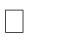 тестирование;рефераты и их защита;самостоятельные и контрольные работы;уметь проводить диагностику простых заболеваний, оказывать ПМП, ЭРП и ИВЛ пострадавшим.Календарно-тематическое планирование910Перечень учебно-методического обеспеченияУчебник: ОБЖ: 9 кл. для общеобразовательных учреждений. /М.П. Фролов и др.; подред. Ю.Л. Воробъева. – Москва : АСТ : Астрель, 2014. Дополнительная литература:Игровые классные часы. Правила пожарной безопасности (5 – 11 классы) / Е.Н. Дубровская – М.: Педагогическое общество России, 2010.Пожарная безопасность в школе: методическое пособие/Л.Ю. Скрипник. 3-е изд. М.: Айрис – пресс,2013.3.ОБЖ: тесты: 9 класс/А.В. Клюев – Ростов на - Дону.: Издательство «Легион»,2011.4.Журналы ОБЖ.Дидактический материал «ОБЖ» 5-9 классы. Издательство «Дрофа». 2013.6.Планирование и проведение «Дня защиты детей»: методическое пособие А.Г. Маслов.– М.: Академия, 2011.Основы безопасности жизнедеятельности: методика преподавания предмета, 5-11 классы. / В.С. Кузнецов, Г.А. Колодницкий, М.И. Хабнер – Москва: ВАКО, 2010.11Выпускник научится:Выпускник научится:Выпускник научится:Выпускник научится:Выпускник научится:Выпускник получитВыпускник получитВыпускник получитвозможность научиться:возможность научиться:возможность научиться:Основы комплексной безопасностиОсновы комплексной безопасностиОсновы комплексной безопасностиОсновы комплексной безопасностиОсновы комплексной безопасности• классифицировать  и• классифицировать  иописыватьописыватьпотенциальнопотенциально• систематизировать• систематизироватьосновныеопасные бытовые ситуации и объекты экономики,опасные бытовые ситуации и объекты экономики,опасные бытовые ситуации и объекты экономики,опасные бытовые ситуации и объекты экономики,опасные бытовые ситуации и объекты экономики,опасные бытовые ситуации и объекты экономики,положениянормативно-расположенныеврайонерайонепроживания;проживания;правовыхактовРоссийскойчрезвычайныеситуацииситуацииприродногоприродногоиФедерациивобластитехногенного характера, наиболее вероятные длябезопасности и обосновывать ихбезопасности и обосновывать ихбезопасности и обосновывать ихрегиона проживания;значениедляобеспечения• анализировать    и    характеризовать    причинынациональнойнациональнойбезопасностивозникновения  различных  опасных  ситуаций  вРоссии  в  современном  мире;России  в  современном  мире;России  в  современном  мире;повседневной  жизни  и  их  последствия,  в  томраскрыватьнапримерахчисле   возможные   причины   и   последствиявлияниепоследствийпожаров,  дорожно-транспортных  происшествийчрезвычайныхчрезвычайныхситуаций(ДТП),   загрязнения   окружающей   природнойприродногоитехногенногосреды,  чрезвычайных  ситуаций  природного  ихарактерана   национальнуюна   национальнуютехногенного характера;безопасностьбезопасностьРоссийскойчеловеческого фактора в возникновении опасныхчеловеческого фактора в возникновении опасныхчеловеческого фактора в возникновении опасныхчеловеческого фактора в возникновении опасныхчеловеческого фактора в возникновении опасныхчеловеческого фактора в возникновении опасныхчеловеческого фактора в возникновении опасных• прогнозироватьвозможностьвозможностьситуаций,обосновыватьобосновыватьнеобходимостьнеобходимостьвозникновенияопасныхиповышенияуровняуровнякультурыкультурыбезопасностибезопасностичрезвычайных  ситуаций  почрезвычайных  ситуаций  поихжизнедеятельностижизнедеятельностижизнедеятельностинаселениянаселениястранывхарактерным признакам.характерным признакам.современных условиях;современных условиях;современных условиях;• формироватьмодель    личногомодель    личногомодель    личногобезопасногобезопасногоповедения   по   соблюдению   правил  пожарнойповедения   по   соблюдению   правил  пожарнойповедения   по   соблюдению   правил  пожарнойповедения   по   соблюдению   правил  пожарнойповедения   по   соблюдению   правил  пожарнойповедения   по   соблюдению   правил  пожарнойповедения   по   соблюдению   правил  пожарнойбезопасностивповседневнойжизни;    побезопасностивповседневнойжизни;    побезопасностивповседневнойжизни;    побезопасностивповседневнойжизни;    побезопасностивповседневнойжизни;    побезопасностивповседневнойжизни;    побезопасностивповседневнойжизни;    поповедению  на  дорогах  в  качестве  пешехода,поведению  на  дорогах  в  качестве  пешехода,поведению  на  дорогах  в  качестве  пешехода,поведению  на  дорогах  в  качестве  пешехода,поведению  на  дорогах  в  качестве  пешехода,поведению  на  дорогах  в  качестве  пешехода,поведению  на  дорогах  в  качестве  пешехода,пассажираиводителяводителявелосипеда,велосипеда,поминимизацииотрицательногоотрицательногоотрицательноговлиянияназдоровье неблагоприятной окружающей среды;здоровье неблагоприятной окружающей среды;здоровье неблагоприятной окружающей среды;здоровье неблагоприятной окружающей среды;здоровье неблагоприятной окружающей среды;здоровье неблагоприятной окружающей среды;• разрабатывать• разрабатыватьличныйличныйпланпоохранепоохранеокружающей    природной    средывместахокружающей    природной    средывместахокружающей    природной    средывместахокружающей    природной    средывместахокружающей    природной    средывместахокружающей    природной    средывместахокружающей    природной    средывместахпроживания; план самостоятельной подготовки кпроживания; план самостоятельной подготовки кпроживания; план самостоятельной подготовки кпроживания; план самостоятельной подготовки кпроживания; план самостоятельной подготовки кпроживания; план самостоятельной подготовки кпроживания; план самостоятельной подготовки кактивному  отдыху  на  природе  и  обеспечениюактивному  отдыху  на  природе  и  обеспечениюактивному  отдыху  на  природе  и  обеспечениюактивному  отдыху  на  природе  и  обеспечениюактивному  отдыху  на  природе  и  обеспечениюактивному  отдыху  на  природе  и  обеспечениюактивному  отдыху  на  природе  и  обеспечениюбезопасности отдыха; план безопасного поведениябезопасности отдыха; план безопасного поведениябезопасности отдыха; план безопасного поведениябезопасности отдыха; план безопасного поведениябезопасности отдыха; план безопасного поведениябезопасности отдыха; план безопасного поведениябезопасности отдыха; план безопасного поведения•  характеризовать•  характеризоватьРСЧС:классифицироватьклассифицировать• формировать основные задачи,• формировать основные задачи,• формировать основные задачи,• формировать основные задачи,• формировать основные задачи,• формировать основные задачи,• формировать основные задачи,основные  задачи,   которые  решает  РСЧС  поосновные  задачи,   которые  решает  РСЧС  поосновные  задачи,   которые  решает  РСЧС  поосновные  задачи,   которые  решает  РСЧС  поосновные  задачи,   которые  решает  РСЧС  постоящие перед образовательнымстоящие перед образовательнымстоящие перед образовательнымстоящие перед образовательнымстоящие перед образовательнымстоящие перед образовательнымстоящие перед образовательнымзащите   населения   страны   от   чрезвычайныхзащите   населения   страны   от   чрезвычайныхзащите   населения   страны   от   чрезвычайныхзащите   населения   страны   от   чрезвычайныхзащите   населения   страны   от   чрезвычайныхучреждением,учреждением,учреждением,попозащитезащитеситуаций  природного  и  техногенного  характера;ситуаций  природного  и  техногенного  характера;ситуаций  природного  и  техногенного  характера;ситуаций  природного  и  техногенного  характера;ситуаций  природного  и  техногенного  характера;учащихсяучащихсяиперсоналаперсоналаперсоналаот• характеризовать   гражданскую• характеризовать   гражданскую• характеризовать   гражданскую• характеризовать   гражданскуюоборону   какпоследствийпоследствийпоследствийчрезвычайныхчрезвычайныхчрезвычайныхчрезвычайныхсоставнуючастьсистемысистемыобеспеченияситуациймирногомирногоивоенноговоенногонациональнойнациональнойбезопасностибезопасностиРоссии:времени;классифицировать основные задачи, возложенныеклассифицировать основные задачи, возложенныеклассифицировать основные задачи, возложенныеклассифицировать основные задачи, возложенныеклассифицировать основные задачи, возложенные• подбирать материал и готовить• подбирать материал и готовить• подбирать материал и готовить• подбирать материал и готовить• подбирать материал и готовить• подбирать материал и готовить• подбирать материал и готовитьна гражданскую оборону по защите населения РФна гражданскую оборону по защите населения РФна гражданскую оборону по защите населения РФна гражданскую оборону по защите населения РФна гражданскую оборону по защите населения РФзанятие   на   тему   «Основныезанятие   на   тему   «Основныезанятие   на   тему   «Основныезанятие   на   тему   «Основныезанятие   на   тему   «Основныезанятие   на   тему   «Основныезанятие   на   тему   «Основныеот  чрезвычайных  ситуаций  мирного  и  военногоот  чрезвычайных  ситуаций  мирного  и  военногоот  чрезвычайных  ситуаций  мирного  и  военногоот  чрезвычайных  ситуаций  мирного  и  военногоот  чрезвычайных  ситуаций  мирного  и  военногозадачи гражданской обороны позадачи гражданской обороны позадачи гражданской обороны позадачи гражданской обороны позадачи гражданской обороны позадачи гражданской обороны позадачи гражданской обороны повремени; различать факторы, которые определяютвремени; различать факторы, которые определяютвремени; различать факторы, которые определяютвремени; различать факторы, которые определяютвремени; различать факторы, которые определяютзащитенаселениянаселениянаселениянаселенияотразвитие  гражданской  обороны  в  современныхразвитие  гражданской  обороны  в  современныхразвитие  гражданской  обороны  в  современныхразвитие  гражданской  обороны  в  современныхразвитие  гражданской  обороны  в  современныхпоследствийпоследствийпоследствийчрезвычайныхчрезвычайныхчрезвычайныхчрезвычайныхусловиях;    характеризовать    и    обосновыватьусловиях;    характеризовать    и    обосновыватьусловиях;    характеризовать    и    обосновыватьусловиях;    характеризовать    и    обосновыватьусловиях;    характеризовать    и    обосновыватьситуациймирногомирногоивоенноговоенногоосновные  обязанности  граждан  РФ  в  областиосновные  обязанности  граждан  РФ  в  областиосновные  обязанности  граждан  РФ  в  областиосновные  обязанности  граждан  РФ  в  областиосновные  обязанности  граждан  РФ  в  областивремени»;времени»;гражданской обороны;гражданской обороны;гражданской обороны;• обсуждать   тему• обсуждать   тему• обсуждать   тему• обсуждать   тему«Ключевая«Ключевая«Ключевая• характеризовать МЧС России: классифицировать• характеризовать МЧС России: классифицировать• характеризовать МЧС России: классифицировать• характеризовать МЧС России: классифицировать• характеризовать МЧС России: классифицироватьрольМЧСМЧСРоссииРоссиивосновные задачи, которые решает МЧС России поосновные задачи, которые решает МЧС России поосновные задачи, которые решает МЧС России поосновные задачи, которые решает МЧС России поосновные задачи, которые решает МЧС России поформированииформированииформированиикультурыкультурызащите   населения   страны   от   чрезвычайныхзащите   населения   страны   от   чрезвычайныхзащите   населения   страны   от   чрезвычайныхзащите   населения   страны   от   чрезвычайныхзащите   населения   страны   от   чрезвычайныхбезопасностибезопасностибезопасностиситуациймирногои  военноговремени;  даватьвремени;  даватьжизнедеятельности у населенияжизнедеятельности у населенияжизнедеятельности у населенияжизнедеятельности у населенияжизнедеятельности у населенияжизнедеятельности у населенияжизнедеятельности у населенияхарактеристику  силам   МЧС  России,  которыехарактеристику  силам   МЧС  России,  которыехарактеристику  силам   МЧС  России,  которыехарактеристику  силам   МЧС  России,  которыехарактеристику  силам   МЧС  России,  которыеРоссийской Федерации»;Российской Федерации»;Российской Федерации»;обеспечиваютнемедленноенемедленноереагированиепри• различатьинженерно-возникновении чрезвычайных ситуаций;возникновении чрезвычайных ситуаций;возникновении чрезвычайных ситуаций;возникновении чрезвычайных ситуаций;техническиесооружения,сооружения,• анализироватьсистемусистемумониторингаикоторые используются в районекоторые используются в районекоторые используются в районепрогнозированияпрогнозированиячрезвычайных   ситуацийчрезвычайных   ситуацийипроживания,длязащитыосновные  мероприятия,   которые  она   в   себяосновные  мероприятия,   которые  она   в   себяосновные  мероприятия,   которые  она   в   себяосновные  мероприятия,   которые  она   в   себяосновные  мероприятия,   которые  она   в   себянаселения   отчрезвычайныхчрезвычайныхвключает;ситуацийтехногенноготехногенного• описывать основные задачи системы инженерных• описывать основные задачи системы инженерных• описывать основные задачи системы инженерных• описывать основные задачи системы инженерных• описывать основные задачи системы инженерныххарактера, классифицировать иххарактера, классифицировать иххарактера, классифицировать ихсооружений,   которая   существует   в   районесооружений,   которая   существует   в   районесооружений,   которая   существует   в   районесооружений,   которая   существует   в   районесооружений,   которая   существует   в   районепо предназначению и защитнымпо предназначению и защитнымпо предназначению и защитнымпроживания,длязащитынаселенияотнаселенияотсвойствам.чрезвычайныхситуацийситуацийприродногоитехногенного характера;техногенного характера;техногенного характера;угрозу   личности,   обществу   инациональной   • формироватьличныебезопасности России;убеждения,способствующиеантитеррористическогоантитеррористическогоповеденияидеятельность;деятельность;антиэкстремистского мышления;антиэкстремистского мышления;антиэкстремистского мышления;• формировать• формироватьиндивидуальныеиндивидуальныеиндивидуальныеиндивидуальные• обосновыватьзначение  культуры  безопасностизначение  культуры  безопасностизначение  культуры  безопасностикачества,способствующиеспособствующиеспособствующиеспособствующиежизнедеятельности в противодействии идеологиижизнедеятельности в противодействии идеологиижизнедеятельности в противодействии идеологиижизнедеятельности в противодействии идеологиипротиводействиюпротиводействиюпротиводействиюэкстремизмуэкстремизмуэкстремизмутерроризма и экстремизма;терроризма и экстремизма;и терроризму;и терроризму;• характеризовать   основные• характеризовать   основныемеры   уголовноймеры   уголовной• использовать• использоватьзнаниязнанияоответственности за участие в террористической иответственности за участие в террористической иответственности за участие в террористической иответственности за участие в террористической издоровомобразеобразежизни,жизни,экстремистской деятельности;экстремистской деятельности;социальныхсоциальныхнормахнормахидля• моделироватьпоследовательностьпоследовательностьсвоихвыработкиосознанногоосознанногоосознанногодействий при угрозе террористического акта.действий при угрозе террористического акта.действий при угрозе террористического акта.действий при угрозе террористического акта.негативногонегативногоотношенияотношенияотношенияклюбымвидамвидамнарушенийнарушенийнарушенийобщественного порядка.общественного порядка.общественного порядка.общественного порядка.Основы медицинских знаний и здорового образа жизниОсновы медицинских знаний и здорового образа жизниОсновы медицинских знаний и здорового образа жизниОсновы медицинских знаний и здорового образа жизниОсновы медицинских знаний и здорового образа жизниОсновы медицинских знаний и здорового образа жизниОсновы медицинских знаний и здорового образа жизни• характеризовать• характеризоватьздоровый  образ  жизни  и  егоздоровый  образ  жизни  и  егоздоровый  образ  жизни  и  егоздоровый  образ  жизни  и  егоздоровый  образ  жизни  и  егоздоровый  образ  жизни  и  егоздоровый  образ  жизни  и  его• использовать• использовать• использовать• использоватьздоровьездоровьеосновныесоставляющиесоставляющиекакиндивидуальнуюиндивидуальнуюиндивидуальнуюиндивидуальнуюсберегающиесберегающиесберегающиесберегающиетехнологиитехнологиисистему  поведения   человека   в   повседневнойсистему  поведения   человека   в   повседневнойсистему  поведения   человека   в   повседневнойсистему  поведения   человека   в   повседневнойсистему  поведения   человека   в   повседневнойсистему  поведения   человека   в   повседневнойсистему  поведения   человека   в   повседневнойсистему  поведения   человека   в   повседневнойсистему  поведения   человека   в   повседневной(совокупность(совокупность(совокупность(совокупностьметодовметодовижизни,  обеспечивающую  совершенствование егожизни,  обеспечивающую  совершенствование егожизни,  обеспечивающую  совершенствование егожизни,  обеспечивающую  совершенствование егожизни,  обеспечивающую  совершенствование егожизни,  обеспечивающую  совершенствование егожизни,  обеспечивающую  совершенствование егожизни,  обеспечивающую  совершенствование егожизни,  обеспечивающую  совершенствование егопроцессов)  для  сохранения  ипроцессов)  для  сохранения  ипроцессов)  для  сохранения  ипроцессов)  для  сохранения  ипроцессов)  для  сохранения  ипроцессов)  для  сохранения  ипроцессов)  для  сохранения  идуховных  и  физических  качеств;  использоватьдуховных  и  физических  качеств;  использоватьдуховных  и  физических  качеств;  использоватьдуховных  и  физических  качеств;  использоватьдуховных  и  физических  качеств;  использоватьдуховных  и  физических  качеств;  использоватьдуховных  и  физических  качеств;  использоватьдуховных  и  физических  качеств;  использоватьдуховных  и  физических  качеств;  использоватьукрепленияукрепленияукрепленияиндивидуальногоиндивидуальногоиндивидуальногоиндивидуальногознания о здоровье и здоровом образе жизни какзнания о здоровье и здоровом образе жизни какзнания о здоровье и здоровом образе жизни какзнания о здоровье и здоровом образе жизни какзнания о здоровье и здоровом образе жизни какзнания о здоровье и здоровом образе жизни какзнания о здоровье и здоровом образе жизни какзнания о здоровье и здоровом образе жизни какзнания о здоровье и здоровом образе жизни какздоровья,   в   том   числе   егоздоровья,   в   том   числе   егоздоровья,   в   том   числе   егоздоровья,   в   том   числе   егоздоровья,   в   том   числе   егоздоровья,   в   том   числе   егоздоровья,   в   том   числе   егосредство физического совершенствования;средство физического совершенствования;средство физического совершенствования;средство физического совершенствования;средство физического совершенствования;средство физического совершенствования;средство физического совершенствования;духовной,духовной,физическойфизическойфизическойи• анализировать• анализироватьсостояниеличноголичноголичногоздоровьяздоровьяисоциальной составляющих.социальной составляющих.социальной составляющих.социальной составляющих.социальной составляющих.социальной составляющих.принимать  меры  по  его  сохранению,  соблюдатьпринимать  меры  по  его  сохранению,  соблюдатьпринимать  меры  по  его  сохранению,  соблюдатьпринимать  меры  по  его  сохранению,  соблюдатьпринимать  меры  по  его  сохранению,  соблюдатьпринимать  меры  по  его  сохранению,  соблюдатьпринимать  меры  по  его  сохранению,  соблюдатьпринимать  меры  по  его  сохранению,  соблюдатьпринимать  меры  по  его  сохранению,  соблюдать*использовать знания о факторах*использовать знания о факторах*использовать знания о факторах*использовать знания о факторах*использовать знания о факторах*использовать знания о факторах*использовать знания о факторахнормы  и  правила  здорового  образа  жизни  длянормы  и  правила  здорового  образа  жизни  длянормы  и  правила  здорового  образа  жизни  длянормы  и  правила  здорового  образа  жизни  длянормы  и  правила  здорового  образа  жизни  длянормы  и  правила  здорового  образа  жизни  длянормы  и  правила  здорового  образа  жизни  длянормы  и  правила  здорового  образа  жизни  длянормы  и  правила  здорового  образа  жизни  дляразрушающих   здоровье,разрушающих   здоровье,разрушающих   здоровье,разрушающих   здоровье,разрушающих   здоровье,разрушающих   здоровье,длясохранения и укрепления личного здоровья;сохранения и укрепления личного здоровья;сохранения и укрепления личного здоровья;сохранения и укрепления личного здоровья;сохранения и укрепления личного здоровья;сохранения и укрепления личного здоровья;сохранения и укрепления личного здоровья;исключения  из  жизни  вредныхисключения  из  жизни  вредныхисключения  из  жизни  вредныхисключения  из  жизни  вредныхисключения  из  жизни  вредныхисключения  из  жизни  вредныхисключения  из  жизни  вредных• классифицировать знания об основных факторах,• классифицировать знания об основных факторах,• классифицировать знания об основных факторах,• классифицировать знания об основных факторах,• классифицировать знания об основных факторах,• классифицировать знания об основных факторах,• классифицировать знания об основных факторах,• классифицировать знания об основных факторах,• классифицировать знания об основных факторах,привычек,привычек,привычек,какупотреблениеупотреблениеупотреблениеразрушающихразрушающихздоровье;здоровье;характеризоватьхарактеризоватьхарактеризоватьхарактеризоватьалкоголя,алкоголя,курениекурениетабачныхтабачныхфакторы,  потенциально  опасные  для  здоровьяфакторы,  потенциально  опасные  для  здоровьяфакторы,  потенциально  опасные  для  здоровьяфакторы,  потенциально  опасные  для  здоровьяфакторы,  потенциально  опасные  для  здоровьяфакторы,  потенциально  опасные  для  здоровьяфакторы,  потенциально  опасные  для  здоровьяфакторы,  потенциально  опасные  для  здоровьяфакторы,  потенциально  опасные  для  здоровьяизделий, наркотиков.изделий, наркотиков.изделий, наркотиков.изделий, наркотиков.изделий, наркотиков.изделий, наркотиков.(вредные привычки, ранние половые связи и др.),(вредные привычки, ранние половые связи и др.),(вредные привычки, ранние половые связи и др.),(вредные привычки, ранние половые связи и др.),(вредные привычки, ранние половые связи и др.),(вредные привычки, ранние половые связи и др.),(вредные привычки, ранние половые связи и др.),(вредные привычки, ранние половые связи и др.),(вредные привычки, ранние половые связи и др.),*ИспользоватьИспользоватьИспользоватьзнанияои их возможные последствия;и их возможные последствия;и их возможные последствия;и их возможные последствия;факторах,факторах,формирующихформирующихформирующихздоровье для повышения уровняздоровье для повышения уровняздоровье для повышения уровняздоровье для повышения уровняздоровье для повышения уровняздоровье для повышения уровняздоровье для повышения уровняжизни.жизни.УметьУметьправильноправильнопитаться,питаться,выполнять требованиявыполнять требованиявыполнять требованиявыполнять требованиявыполнять требованиягигиены,гигиены,заниматьсязаниматьсяфизическойфизическойфизическойкультуройкультуройкультуройитуризмом.туризмом.туризмом.Основы медицинских знаний и оказание первой помощиОсновы медицинских знаний и оказание первой помощиОсновы медицинских знаний и оказание первой помощиОсновы медицинских знаний и оказание первой помощиОсновы медицинских знаний и оказание первой помощиОсновы медицинских знаний и оказание первой помощиОсновы медицинских знаний и оказание первой помощиОсновы медицинских знаний и оказание первой помощиОсновы медицинских знаний и оказание первой помощиОсновы медицинских знаний и оказание первой помощиОсновы медицинских знаний и оказание первой помощиОсновы медицинских знаний и оказание первой помощиОсновы медицинских знаний и оказание первой помощиОсновы медицинских знаний и оказание первой помощи• характеризовать• характеризоватьразличныеразличныеповрежденияповрежденияповрежденияи• готовить• готовитьипроводить  занятияпроводить  занятияпроводить  занятияпроводить  занятиятравмы, наиболее часто встречающиеся в быту, итравмы, наиболее часто встречающиеся в быту, итравмы, наиболее часто встречающиеся в быту, итравмы, наиболее часто встречающиеся в быту, итравмы, наиболее часто встречающиеся в быту, итравмы, наиболее часто встречающиеся в быту, итравмы, наиболее часто встречающиеся в быту, итравмы, наиболее часто встречающиеся в быту, итравмы, наиболее часто встречающиеся в быту, ипо обучению правилам оказанияпо обучению правилам оказанияпо обучению правилам оказанияпо обучению правилам оказанияпо обучению правилам оказанияпо обучению правилам оказанияпо обучению правилам оказанияих возможные последствия для здоровья;их возможные последствия для здоровья;их возможные последствия для здоровья;их возможные последствия для здоровья;их возможные последствия для здоровья;их возможные последствия для здоровья;их возможные последствия для здоровья;само-   и   взаимопомощи   присамо-   и   взаимопомощи   присамо-   и   взаимопомощи   присамо-   и   взаимопомощи   присамо-   и   взаимопомощи   присамо-   и   взаимопомощи   присамо-   и   взаимопомощи   при• анализировать• анализироватьвозможныевозможныевозможныепоследствияпоследствияпоследствиянаиболее  часто  встречающихсянаиболее  часто  встречающихсянаиболее  часто  встречающихсянаиболее  часто  встречающихсянаиболее  часто  встречающихсянаиболее  часто  встречающихсянаиболее  часто  встречающихсянеотложных состояний в случаях, если не будетнеотложных состояний в случаях, если не будетнеотложных состояний в случаях, если не будетнеотложных состояний в случаях, если не будетнеотложных состояний в случаях, если не будетнеотложных состояний в случаях, если не будетнеотложных состояний в случаях, если не будетнеотложных состояний в случаях, если не будетнеотложных состояний в случаях, если не будетв быту повреждениях и травмах.в быту повреждениях и травмах.в быту повреждениях и травмах.в быту повреждениях и травмах.в быту повреждениях и травмах.в быту повреждениях и травмах.в быту повреждениях и травмах.своевременно оказана первая помощь;своевременно оказана первая помощь;своевременно оказана первая помощь;своевременно оказана первая помощь;своевременно оказана первая помощь;своевременно оказана первая помощь;делать перевязки приделать перевязки приделать перевязки приделать перевязки приделать перевязки при• характеризовать предназначение первой помощи• характеризовать предназначение первой помощи• характеризовать предназначение первой помощи• характеризовать предназначение первой помощи• характеризовать предназначение первой помощи• характеризовать предназначение первой помощи• характеризовать предназначение первой помощи• характеризовать предназначение первой помощи• характеризовать предназначение первой помощиразличных видах травмразличных видах травмразличных видах травмразличных видах травмразличных видах травмразличных видах травмпострадавшим;пострадавшим;классифицироватьклассифицироватьклассифицироватьклассифицироватьсредства,средства,средства,останавливатьостанавливатьостанавливатьостанавливатьиспользуемые  при   оказании   первой   помощи;используемые  при   оказании   первой   помощи;используемые  при   оказании   первой   помощи;используемые  при   оказании   первой   помощи;используемые  при   оказании   первой   помощи;используемые  при   оказании   первой   помощи;используемые  при   оказании   первой   помощи;используемые  при   оказании   первой   помощи;используемые  при   оказании   первой   помощи;кровотечениякровотечениякровотечениякровотеченияразличныхразличныхсоблюдатьпоследовательностьпоследовательностьпоследовательностьпоследовательностьдействийдействийприпривидоввидовоказании    первой    помощи    при    различныхоказании    первой    помощи    при    различныхоказании    первой    помощи    при    различныхоказании    первой    помощи    при    различныхоказании    первой    помощи    при    различныхоказании    первой    помощи    при    различныхоказании    первой    помощи    при    различныхоказании    первой    помощи    при    различныхоказании    первой    помощи    при    различныхпроводитьпроводитьпроводитьискусственноеискусственноеискусственноеповреждениях,повреждениях,травмах,травмах,наиболеенаиболеенаиболеечасточастодыхание,дыхание,дыхание,непрямойнепрямойслучающихсяслучающихсявбыту;быту;определятьопределятьопределятьмассаж сердцамассаж сердцамассаж сердцамассаж сердцапоследовательность  оказания  первой  помощи  ипоследовательность  оказания  первой  помощи  ипоследовательность  оказания  первой  помощи  ипоследовательность  оказания  первой  помощи  ипоследовательность  оказания  первой  помощи  ипоследовательность  оказания  первой  помощи  ипоследовательность  оказания  первой  помощи  ипоследовательность  оказания  первой  помощи  ипоследовательность  оказания  первой  помощи  иразличать её средства в конкретных ситуациях;различать её средства в конкретных ситуациях;различать её средства в конкретных ситуациях;различать её средства в конкретных ситуациях;различать её средства в конкретных ситуациях;различать её средства в конкретных ситуациях;различать её средства в конкретных ситуациях;различать её средства в конкретных ситуациях;• выполнятьприёмыприёмыоказанияоказанияоказаниясамо-само-ивзаимопомощи, правила оказания первой помощи.взаимопомощи, правила оказания первой помощи.взаимопомощи, правила оказания первой помощи.взаимопомощи, правила оказания первой помощи.взаимопомощи, правила оказания первой помощи.взаимопомощи, правила оказания первой помощи.взаимопомощи, правила оказания первой помощи.взаимопомощи, правила оказания первой помощи.взаимопомощи, правила оказания первой помощи.№№НаименованиеколичествоДатаДатаДатаДатаурокразделов и темчасов на прохождение темыпрохожденияпрохожденияов12349А9БД/ЗД/ЗНаименование разделаРаздел 1. Основы безопасности8личности, общества и государства.Глава1. Национальная безопасность России в современном мире.2Россия в мировом сообществе и1.национальная безопасность.1§1,2§1,2Национальные интересы России.2.Основные угрозы национальныминтересам России и пути1§3,4.§3,4.обеспечения её безопасности. Правовые основы обороны государства и воинской обязанности граждан.Глава 2. Организация защиты населения и территорий от чрезвычайных ситуаций природного  и техногенного характера.43.МЧС России - федеральныйуполномоченный орган в сфере ГО1§6,7.§6,7.Единая государственная система предупреждения  и ликвидации ЧС (РСЧС).4.Законодательные, нормативные иправовые основы обеспечения1§8,9.§8,9.Гражданская оборона – составная часть обороноспособности страны.5.Современные средства поражения.1Ядерное оружие§10,12.Защитные сооружения Гражданской обороны.6.Чрезвычайные ситуации мирного1§13,14.времени.Мониторинг и прогнозирование чрезвычайных ситуаций.Глава 3. Терроризм как угроза   национальной безопасности Российской Федерации.27.Терроризм и безопасность человека1§15.8.Международный терроризм и1безопасность России§16.Раздел 2. Основы формированияздорового образа жизни.99.Понятие о здоровье.1§17.Глава4. Факторы, разрушающие здоровье.310.Табакокурение и его вред1§18.11.Алкоголь и его вред.1§19.12.Наркотики и их вред. 1§20.Глава5. Факторы, формирующие здоровье человека.313.Рациональное питание.Основы подбора продуктов.1§21,22.14.Советы, как выбрать безопасные продукты.Гигиена одежды.1§23,24.15.Занятия физической культурой.Туризм как вид активного отдыха.1§25,26.Подведение итогов за курс ОБЖ основной школы.216.16.Рекомендации специалистов МЧСРекомендации специалистов МЧС1по действиям в ЧСпо действиям в ЧС§27.17.17.Правила оказания первой помощи.Правила оказания первой помощи.1ИТОГО: 17 часов.ИТОГО: 17 часов.